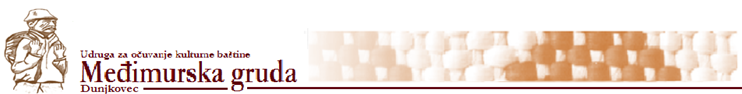 PRIJAVNICAza natjecanje na manifestaciji Bakini kolačiweb: www.medimurska.gruda.hr                                                          e-mail: medimurska.gruda@net.hrIme i prezimeUdrugaAdresaMjestoTelefon/mobitelDatum rođenjaNaziv kolačaRecept kolača:Recept kolača: